                                                                                                Obec Trnovec nad Váhom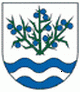 Materiál č. 6 na 7. zasadnutie Obecného zastupiteľstva v Trnovci nad Váhom dňa 20.07. 2015K bodu programu 7: „Preobsadenie obecných nájomných bytov“1. Dôvodová správaDôvodová správa k materiálu č. 6 na 7. zasadnutie OZ v Trnovci nad Váhom Komisia sociálna, bytová a zdravotníctva na svojom zasadnutí dňa 10. júla 2015 riešila možnosť preobsadenia obecných nájomných bytov. Ide o bytový dom č. 584, byt č. 7 v podkroví po p. Dušanovi Mesárošovi, ktorému končí nájom k 31.7.2015 a bytový dom č. 78, byt č. 2 na prízemí po p. Gabriele Pósovej, ktorej končí nájom dňa 31.8.2015. Vzhľadom k tomu komisia odporúča preobsadiť obecné nájomné byty nasledovne:bytový dom č. 584, 3 - izbový byt č. 7 v podkroví a  bytový dom č. 78, 2 - izbový byt č. 2 na prízemí – návrh:               osloviť osoby, ktoré si podali žiadosti v poradí:Igor SklenárMarián MatejíčekMarián KlimoSimona Pavlovičová